Scuola Professionale d’Arte Muraria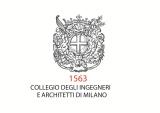 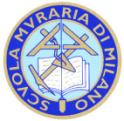 Via Cagnola 17 – MilanoTel. 02 342390www.scuolamuraria.itfb. Scuola Professionale d’Arte Muraria
Modulo di iscrizione da inviare via mail a: lorenzo.jurina@polimi.itCorso:Il Sud Milano e l’Abbazia di Chiaravalle. Una grande risorsa di storia, di agricoltura e di fedeNome *				Cognome *				Codice fiscale *Nato a *				 Nato il *				Provincia/stato estero *Cittadinanza *	Indirizzo*				 Città*					CAP *		Prov *e-mail					 telefono/fax *				cellulare *Desidero richiedere i crediti formativi per la partecipazione a questo corsoSi 		NoAlbo Professionale *			Provincia *				Sezione *Data iscrizione				 Numero Iscrizione*			Desidero iscrivermi alla newsletter della Scuola Muraria *Si 		NoEsprimo il mio consenso al trattamento dei miei dati personali ai sensi del codice della Privacy DLgs 196/03